MINISTRIA E TURIZMIT DHE MJEDISIT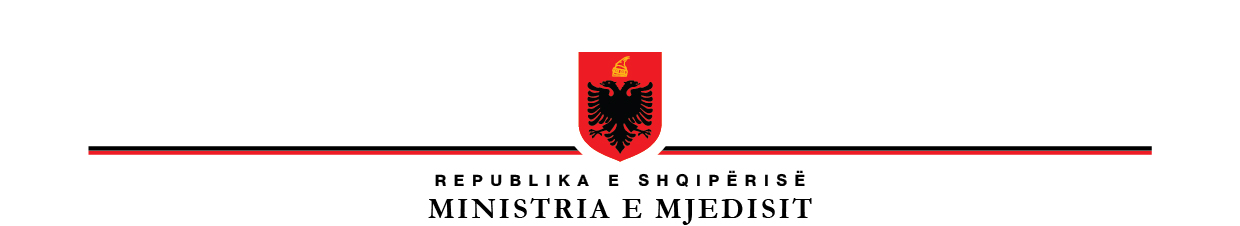 AGJENCIA KOMBЁTARE E MJEDISIT                                                                                                                                                 Tiranë më 30.03.2023  REGJISTRI I KËRKESAVE DHE PËRGJIGJEVE JANAR 2023 – MARS 2023NrData e kërkesësObjekti i kërkesësData e përgjigjesPërgjigjeMënyra e përfudnimit të kërkesësTarifa111.01.2023Jam përfaqësues i një subjekti tregtar i Interesuar të pajisem me licencë për Transport të Mbetjeve jo te rrezikshme.Duke iu referuar ligjit për Licencat dhe Lejet më orientoni që në procesin e miratimit përfshifet dhe struktura përgjegjëse për mjedisin pranë  Ministrisë së Mjedisit.Ky ligj gjithashtu më informon se për ushtrimin e aktivitetit subjekti duhet të punësojë një drejtues teknik si dhe të zotërojë mjete të përshtatëshme për këtë aktivitet.Në ligj nuk specifikohen kriteret profesionale të drejtuesit teknik si dhe kriteret teknike që duhet të përmbushë mjeti i transportit për të ushtruar këtë aktivitet.Kërkoj të informohem prej jush se cfarë kriteresh profesionale apo kualifikime duhet të ketë drejtuesi teknik si dhe kriteret teknike që duhet të përmbushë mjeti i transportit   për të ushtruar aktivitetin e Transportit të mbetjeve jo të rrezikshme.Gjithashtu desha të di sa është tarifa e trajtimit të kërkesës nga drejtoria përgjegjëse pranë Ministrisë së Mjedisit, si mund ta paguaj, si dhe nëse ka takse vjetore për licencën përkatëse.16.01.2023Në vijim të kërkesës tuaj për informacion ju bëjmë me dije si më poshtë vijon:Aplikimi bëhet sipas përcaktimeve të VKM-së Nr.538 datë 26.05.2009 “Për Licencat dhe Lejet që trajtohen nga apo nëpërmjet Qendrës Kombëtare të Biznesit (QKB) dhe disa rregullimeve nënligjore të përbashkëta”, Ligjit Nr. 10 463, datë 22.09.2011, “Për menaxhimin e integruar të mbetjeve” i ndryshuar, dhe Vendimit Nr.402 datë 30.06.2021 “Për miratimin e katalogut të mbetjeve”. Përfunduar Nuk ka216.01.2023Jam e interseuar për punë, pashë njoftimin në AKAP16.01.2023Në vijim të kërkesës tuaj për informacion Ju bëjmë me dije se vakancat e institucionit Agjencia Kombëtare e Mjedisit, shfaqen në faqen zyrtare të DAP referuar Ligjit Nr.152/2013 "Për nëpunësin civil" i ndryshuar , dhe jo në platforma ose faqe të tjera. Përfunduar Nuk ka316.01.2023Po bëj një kronikë mbi guroret në territorin e Bashkisë Krujë. Ndaj kërkoj info:1-Sa gurore kanë leje nga ju për të operuar në këtë zonë? Cilat janë ato?2-A është matur ndonjëherë ndikimi i tyre në mjedis dhe si?3-A ka shkel ndonjëra prej tyre kriteret e lejes? Dhe cfarë masash janë marrë?4-A janë bërë dëgjesa publike për të gjitha ato gurore që operojnë në atë zonë?17.01.2023Për sa i përket pyetjes Nr.1, bashkëlidhur gjeni tabelën "Guroret Krujë".
-Në lidhje me aktivitetin e shfrtyëzimit të gurit gëlqerore në territorin e Bashkisë Krujë bazuar në Ligjin Nr. 10433, datë 16.06.2011 “Për inspektimin në Republikën e Shqipërisë”, Ligjit Nr. 53/2020, për disa ndryshime në Ligjin Nr. 10431, datë 9.06.2011 “Për mbrojtjen e mjedisit”të ndryshuar, Ligjit Nr. 52/2020 për disa ndryshime në Ligjin Nr. 10448, datë 14.7.2011 “Për lejet e mjedisit” të ndryshuar si dhe VKM Nr. 568, datë 17.07.2019, “Për krijimin, mënyrën e organizimit dhe të funksionimit të Agjencisë Kombëtare të Mjedisit”, Ju informojmë se: Në zbatim të VKM Nr.468, datë 26.07.2018 “Për shpalljen e peizazhit natyror të mbrojtur Krastë – Verjon”, në zonën e mbrojtur ‘ Krastë-Verjon’ janë vendosur 12 gjoba si dënim kryesor dhe për të 12 këto subjekte është vendosur Pezullim i plotë i aktivitetit si dënim plotësues. Ministria e Turizmit dhe Mjedisit me urdhër, ka vendosur revokimin e lejes mjedisore për këto subjekte që ushtronin aktivitet në zonën e mbrojtur. Inspektimet e kryera ne Krast-Vrion. Subjekti “L***”sh.p.k,  Aktiviteti: Shfrytëzim dhe fraksionim i gurit gëlqeror, Adresa e ushtrimit të veprimtarisë: Bashkia Krujë, Krastë. Nga verifikimi i dokumentacionit, rezultoi se subjekti administron: Lejë mjedisi të tipit B. Në zbatim të nenit 29, pika 1/b. (ii), të Ligji nr.10448 “Për lejet e mjedisit” i ndryshuar, Inspektoriati Shtetëror i Mjedisit, Pyjeve, Ujërave dhe Turizmit ka vendosur: 1.Gjobë në vlerën 300 000 lekë si dënim kryesor. 2.Pezullim të plotë të aktivitetit si dënim plotësues. 3.Propozim Agjencisë Kombetare të Mjedisit për revokimin e lejes mjedisore sipas Ligjit 10448, datë 14.07.2011,” Për lejet e Mjedisit” i ndryshuar, neni 27, b) mbajtësi i lejës nuk përmbush kushtet e parashikuara në lejën e mjedisit. 4.Ministria e Turizmit dhe Mjedisit me urdhër Nr. 88, date 21.03.2019, ka vendosur revokimin e lejes mjedisore. Subjekti “K***** ”sh.p.k  Aktiviteti: Shfrytëzim dhe fraksionim i gurit gëlqeror, Adresa e ushtrimit të veprimtarisë: Bashkia Krujë, Krastë. Nga verifikimi i dokumentacionit, rezultoi se subjekti administron: Lejë mjedisi të tipit B. Në zbatim të nenit 29, pika 1/b. (ii), të Ligji Nr.10448 “Për lejet e mjedisit” i ndryshuar, Inspektoriati Shtetëror i Mjedisit, Pyjeve, Ujërave dhe Turizmit ka vendosur: 1.Gjobë në vlerën 300 000 lekë si dënim kryesor. 2.Pezullim të plotë të aktivitetit si dënim plotësues. 3.Propozim Agjencisë Kombetare të Mjedisit për revokimin e lejes mjedisore sipas Ligjit Nr. 10448, datë 14.07.2011, “Për lejet e Mjedisit” i ndryshuar, neni 27, b) mbajtësi i lejës nuk përmbush kushtet e parashikuara në lejën e mjedisit. 4.Ministria e Turizmit dhe Mjedisit me urdhër Nr. 89, date 21.03.2019, ka vendosur revokimin e lejes mjedisore. Subjekti “K****”sh.p.k  Aktiviteti: Shfrytëzim dhe fraksionim i gurit gelqeror, Adresa e ushtrimit të veprimtarisë: Bashkia Krujë, Krastë, Nga verifikimi i dokumentacionit, rezultoi se subjekti administron: Lejë mjedisi të tipit B. Në zbatim të nenit 29, pika 1/b. (ii), të Ligji Nr.10448 “Për lejet e mjedisit” i ndryshuar, Inspektoriati Shtetëror i Mjedisit, Pyjeve, Ujërave dhe Turizmit ka vendosur: 1.Gjobë në vlerën 300 000 lekë si dënim kryesor. 2.Pezullim të plotë të aktivitetit si dënim plotësues. 3.Propozim Agjencisë Kombetare të Mjedisit për revokimin e lejes mjedisore sipas Ligjit Nr.10448, datë 14.07.2011,” Për lejet e Mjedisit” i ndryshuar, neni 27, b) mbajtësi i lejës nuk përmbush kushtet e parashikuara në lejën e mjedisit. 4.Ministria e Turizmit dhe Mjedisit me urdhër Nr. 84, date 21.03.2019, ka vendosur revokimin e lejes mjedisore. Subjekti “V***”sh.p.k  Aktiviteti: Shfrytëzim dhe fraksionim i gurit gelqeror, Adresa e ushtrimit të veprimtarisë: Bashkia Krujë, Krastë, Nga verifikimi i dokumentacionit, rezultoi se subjekti administron: Lejë mjedisi të tipit B. Në zbatim të nenit 29, pika 1/b. ( ii), të Ligji Nr.10448, “Për lejet e mjedisit” i ndryshuar, Inspektoriati Shtetëror i Mjedisit, Pyjeve, Ujërave dhe Turizmit ka vendosur: 1.Gjobë në vlerën 300 000 lekë si dënim kryesor. 2.Pezullim të plotë të aktivitetit si dënim plotësues. 3.Propozim Agjencisë Kombetare të Mjedisit për revokimin e lejes mjedisore sipas Ligjit Nr. 10448, datë 14.07.2011,” Për lejet e Mjedisit” i ndryshuar, neni 27, b) mbajtësi i lejës nuk përmbush kushtet e parashikuara në lejën e mjedisit. 4.Ministria e Turizmit dhe Mjedisit me urdhër Nr. 90, date 21.03.2019, ka vendosur revokimin e lejes mjedisore. Subjekti “Xh****”sh.p.k Aktiviteti: Shfrytëzim dhe fraksionim i gurit gëlqeror, Adresa e ushtrimit të veprimtarisë: Bashkia Krujë, Krastë, Nga verifikimi i dokumentacionit, rezultoi se subjekti administron: Lejë mjedisi të tipit B. Në zbatim të nenit 29, pika 1/b. (ii), të Ligji nr.10448 “Për lejet e mjedisit” i ndryshuar, Inspektoriati Shtetëror i Mjedisit, Pyjeve, Ujërave dhe Turizmit ka vendosur: 1.Gjobë në vlerën 300 000 lekë si dënim kryesor. 2.Pezullim të plotë të aktivitetit si dënim plotësues. 3.Propozim Agjencisë Kombetare të Mjedisit për revokimin e lejes mjedisore sipas Ligjit Nr. 10448, datë 14.07.2011, “Për lejet e Mjedisit” i ndryshuar, neni 27, b) mbajtësi i lejës nuk përmbush kushtet e parashikuara në lejën e mjedisit. 4.Ministria e Turizmit dhe Mjedisit me urdhër Nr. 81, date 21.03.2019, ka vendosur revokimin e lejes mjedisore. Subjekti “S****”sh.p.k  Aktiviteti: Shfrytëzim dhe fraksionim i gurit gëlqeror, Adresa e ushtrimit të veprimtarisë: Bashkia Krujë, Krastë, Nga verifikimi i dokumentacionit, rezultoi se subjekti administron: Lejë mjedisi të tipit B. Në zbatim të nenit 29, pika 1/b. (ii), të Ligji Nr.10448 “Për lejet e mjedisit” i ndryshuar, Inspektoriati Shtetëror i Mjedisit, Pyjeve, Ujërave dhe Turizmit ka vendosur: 1.Gjobë në vlerën 300 000 lekë si dënim kryesor. 2.Pezullim të plotë të aktivitetit si dënim plotësues. 3.Propozim Agjencisë Kombetare të Mjedisit për revokimin e lejes mjedisore sipas Ligjit Nr. 10448, datë 14.07.2011, “Për lejet e Mjedisit” i ndryshuar, neni 27, b) mbajtësi i lejës nuk përmbush kushtet e parashikuara në lejën e mjedisit. 4.Ministria e Turizmit dhe Mjedisit me urdhër Nr. 87, date 21.03.2019, ka vendosur revokimin e lejes mjedisore. Subjekti “M****”sh.p.k  Aktiviteti: Shfrytëzim dhe fraksionim i gurit gëlqeror, Adresa e ushtrimit të veprimtarisë: Bashkia Krujë, Krastë, Nga verifikimi i dokumentacionit, rezultoi se subjekti administron: Lejë mjedisi të tipit B. Në zbatim të nenit 29, pika 1/b. (ii), të Ligji Nr.10448 “Për lejet e mjedisit” i ndryshuar, Inspektoriati Shtetëror i Mjedisit, Pyjeve, Ujërave dhe Turizmit ka vendosur: 1.Gjobë në vlerën 300 000 lekë si dënim kryesor. 2.Pezullim të plotë të aktivitetit si dënim plotësues. 3.Propozim Agjencisë Kombetare të Mjedisit për revokimin e lejes mjedisore sipas Ligjit 10448, datë 14.07.2011, “Për lejet e Mjedisit” i ndryshuar, neni 27, b) mbajtësi i lejës nuk përmbush kushtet e parashikuara në lejën e mjedisit. 4.Ministria e Turizmit dhe Mjedisit me urdhër Nr. 82, date 21.03.2019, ka vendosur revokimin e lejes mjedisore. Subjekti “S****”sh.p.k  Aktiviteti: Shfrytëzim dhe fraksionim i gurit gëlqeror, Adresa e ushtrimit të veprimtarisë: Fshati Zgërdhesh, Krastë, Krujë, Nga verifikimi i dokumentacionit, rezultoi se subjekti administron: Lejë mjedisi të tipit B. Në zbatim të nenit 29, pika 1/b. (ii), të Ligji nr.10448 “Për lejet e mjedisit” i ndryshuar, Inspektoriati Shtetëror i Mjedisit, Pyjeve, Ujërave dhe Turizmit ka vendosur: 1.Gjobë në vlerën 300 000 lekë si dënim kryesor. 2.Pezullim të plotë të aktivitetit si dënim plotësues. 3.Propozim Agjencisë Kombetare të Mjedisit për revokimin e lejes mjedisore sipas Ligjit Nr. 10448, datë 14.07.2011, “Për lejet e Mjedisit” i ndryshuar, neni 27, b) mbajtësi i lejës nuk përmbush kushtet e parashikuara në lejën e mjedisit. 4.Ministria e Turizmit dhe Mjedisit me urdhër Nr. 83, date 21.03.2019, ka vendosur revokimin e lejes mjedisore. Subjekti “P****”sh.p.k  Aktiviteti: Shfrytëzim dhe fraksionim i gurit gëlqeror, Adresa e ushtrimit të veprimtarisë: Bashkia Kruje, Kraste, Nga verifikimi i dokumentacionit, rezultoi se subjekti administron: Lejë mjedisi të tipit B. Në zbatim të nenit 29, pika 1/b. (ii), të Ligji Nr.10448 “Për lejet e mjedisit” i ndryshuar, Inspektoriati Shtetëror i Mjedisit, Pyjeve, Ujërave dhe Turizmit ka vendosur: 1.Gjobë në vlerën 300 000 lekë si dënim kryesor.2.Pezullim të plotë të aktivitetit si dënim plotësues. 3.Propozim Agjencisë Kombetare të Mjedisit për revokimin e lejes mjedisore sipas Ligjit Nr.10448, datë 14.07.2011, “Për lejet e Mjedisit” i ndryshuar, neni 27, b) mbajtësi i lejës nuk përmbush kushtet e parashikuara në lejën e mjedisit. 4.Ministria e Turizmit dhe Mjedisit me urdhër Nr. 86, date 21.03.2019, ka vendosur revokimin e lejes mjedisore. Subjekti “B*****”sh.p.k  Aktiviteti: Shfrytëzim dhe fraksionim i gurit gëlqeror, Adresa e ushtrimit të veprimtarisë: Bashkia Krujë, Krastë, Nga verifikimi i dokumentacionit, rezultoi se subjekti administron: Lejë mjedisi të tipit B. Në zbatim të nenit 29, pika 1/b. (ii), të Ligjit Nr.10448 “Për lejet e mjedisit” i ndryshuar, Inspektoriati Shtetëror i Mjedisit, Pyjeve, Ujërave dhe Turizmit ka vendosur: 1.Gjobë në vlerën 300 000 lekë si dënim kryesor. 2.Pezullim të plotë të aktivitetit si dënim plotësues. 3.Propozim Agjencisë Kombetare të Mjedisit për revokimin e lejes mjedisore sipas Ligjit Nr. 10448, datë 14.07.2011, “Për lejet e Mjedisit” i ndryshuar, neni 27, b) mbajtësi i lejës nuk përmbush kushtet e parashikuara në lejën e mjedisit. 4.Ministria e Turizmit dhe Mjedisit me urdhër Nr. 85, date 21.03.2019, ka vendosur revokimin e lejes mjedisore. Subjekti “G******”sh.p.k  Aktiviteti: Shfrytëzim i gurit gëlqeror. Adresa e ushtrimit të veprimtarisë: Bashkia Krujë, Krastë. Subjekti nuk është i pajisur me lejë mjedisi për karrieren e gurit gëlqeror. Grupi i kontrollit në zbatim të nenit 29, pika 1/a. (ii), të Ligjit Nr.10448 “Për lejet e mjedisit” i ndryshuar ka marrë vendimin përfundimtar: 1.Gjobë ne vlerën 500 000 lekë si dënim kryesor 2.Pezullim të plotë të aktivitetit si dënim plotësuesSubjekti “F*****”sh.p.k  Aktiviteti: Shfrytëzim i gurit gëlqeror. Adresa e ushtrimit të veprimtarisë: Bashkia Krujë, Krastë. Subjekti nuk është i pajisur me leje mjedisi për karrierën e gurit gëlqeror. Grupi i kontrollit në zbatim të nenit 29, pika 1/a. (ii), të Ligjit Nr.10448 “Për lejet e mjedisit” i ndryshuar ka marrë vendimin përfundimtar: 1.Gjobë në vlerën 500 000 lekë si dënim kryesor. 2.Pezullim të plotë të aktivitetit si dënim plotësues. Për sa më sipër nga Inspektoriati Shtetëror i Mjedisit, Pyjeve, Ujërave dhe Turizmit dhe nga Agjencia Kombëtare e Mjedisit janë ndjekur të gjitha hapat ligjore duke vendosur sanksionet administrative dhe revokimet e lejeve mjedisore të parashikuara në legjislacionin mjedisor. Nga inspektimet e kryera në muajin Shkurt dhe Mars të vitit 2022 me vendodhje Bashkia Krujë, Qarku Durrës ju informojmë se subjektet e mëposhtme të pajisura me Leje Mjedisi që ushtrojnë aktivitet janë: 1. Subjekti ” H****”  Vendodhja e aktivitetit: Lagjja Abaze, Objekti Shkëmbi I Vajës, Krujë, Qarku Durrës.2. Subjekti ”K*** SHPK”  Vendodhja e aktivitetit: Zona Minerare Nr.1451, objekti Grykë Shkallë, pranë fshatit Barkanesh, Nikël, Krujë, Qarku Durrës. 3. Subjekti ”SH****** ” Vendodhja: Picrragë, Njësia Vendore Thumanë, Qarku Durrës.4. Subjekti ”A*****”  Vendodhja: Borizanë, Thumanë, Qarku Durrës.5. Subjekti ”X*****”  Vendodhja:Fshati Picrragë, Leja Minerare 1541/1, Borizanë, Bashkia Krujë,Qarku Durrës. 6. Subjekti ”F*******”  Vendodhja: Në objektin Zallë, 700 m nga Fabrika e Cimentos Fushë-Krujë, Durrës.7. Subjekti ”P******”  Vendodhja: Zona Minerare 379/2 Borizanë, Thumanë, Qarku Durrës. -Nga inspektimet në terren në keto subjekte në mbështetje të Nenit 29, të Ligjit Nr.10448 datë 14.07.2011 “Për Lejet e Mjedisit” të ndryshuar, pika 1, germa b, ii, subjektet duhet të paraqesin në AKM planet e rehabilitimit mbi ecurinë e punimeve rehabilituese të objektit minerar si dhe realizimin e tij në terren. -Në mbështetje të nenit 48/1 të Ligjit Nr.10443 datë 16.06.2011 “Për Inspektimin në Republiken e Shqiperisë”, subjektet duhet të kryejnë rehabilitimin e sipërfaqes të cdo shkalle të shfrytëzuar që ka përfunduar. Nga inspektimi në terren u konstatuan subjekte të cilat nuk e kanë filluar shfrytëzimin e karrierës së gurit gëlqerorë, apo dhe subjekte të mbyllura të cilat kanë filluar procedurën e revokimit të lejes mjedisore dhe lejes se shfrytëzimit minerarë si më poshtë: 1. Subjekti ”F*******” Vendodhja: Zona minerare 373/3 Fushë Krujë , Qarku Durrës. Subjekti nuk kishte filluar shfrytëzimin e karrierës së gurit gëlqerorë, për arsye se zona minerare nuk është hequr ende nga fondi pyjor. 2. Subjekti ”V*****”  Vendodhja: Fushë-Krujë, Durrës. Subjekti nuk kishte filluar punë në terren dhe nuk ushtronte aktivitet, pra nuk kishte filluar shfrytëzimin.Gjithashtu referuar shkresës së AKBN-së drejtuar Ministrisë së Infrastruktuës dhe Energjisë në vitin 2018 është nisur procedura për propozimin e revokimit të Lejes Minerare të Shfrytëzimit në objektin Fushë-Krujë. 3. Subjekti ”B**** ”  Vendodhja: Borizane, Kruje, Qarku Durrës. Subjekti rezultoi i mbyllur, nuk ishte në funksion instalimi. Gjithashtu nga verifikimi në adresën zyrtare të Ministrisë së Infrastruktures dhe Energjisë ka njoftim për fillimin e procedurës për revokim të Lejes Minerare të Shfrytëzimit për arsye se nuk është paguar garancia financiare. 4. Subjekti "I**** SHPK" Vendodhja:Objekti Borizanë, Guri i Lekës, Borizanë, Thumanë, Krujë, Qarku Durrës. Nga verifkimi në terren rezultoi se subjekti nuk ka filluar shfrytëzimin e objektit minerare për të cilin është pajisur me lejet përkatëse për arsye se është në procedurë sipas shkresave të vëna në dispozicion për heqjen nga fondi pyjore të sipërfaqes 1 Ha. 5. Subjekti "XH**** SHPK" Vendodhja: Zona minerare Nr.343 objekti Abazaj, Qarku Durrës. Subjekti nuk ka filluar shfrytëzimin e objektit minerare, dhe ka nisur procedurat për revokimin e lejes minerare me AKBN. 6. Subjekti "XH**** SHPK"  Vendodhja: Zona e hapur minerare 213/9 objekti "Picrraga 2" Krujë, Qarku Durrës. Subjekti nuk ka filluar ende shfrytëzimin e objektit minerare për të cilin është pajisur me leje pasi është në procedurë heqje të sipërfaqes nga fondi pyjore, subjekti ka paguar garancinë e rehabilitimit dhe na vuri në dispozicion dokumentacionin e procedurës për heqje nga fondi pyjore. -A eshte matur ndonjehere ndikimi i tyre ne mjedis dhe si? Në lidhje me aktivitetin e shfrtyëzimit të gurit gëlqeror në territorin e Bashkisë Krujë, Pika 3 e kërkesës për informacion, Ndikimi në mjedis nga zhvillimi i aktivitetit të guroreve vetmonitorohet nga vet subjektet në bashkëpunim me laboratorë të akredituar mjedisor , sipas kushteve të lejes së mjedisit të miratuar. Lista e subjekteve që operojnë në zonën e Krujës dhe raportet e vetmonitorimit për parametrat që ndikojn në mjedis në zbatim të kushteve të lejes së mjedisit, të cilat janë dorëzuar pranë Sektorit të Monitorimit janë si më poshtë: 1- P****X  Raport Vetmonitorimi Maj-Nëntor 2022 2- K*** 2014  Raport Vetmonitorimi Shtator 2021 - Shtator 2022 , Mars 2022 - Shtator 2022  3- A****  Raport Vetmonitorimi Gusht 2021 - Gusht 2022, Mars 2022 - Gusht 2022  4- M**** SHA  Raport Vetmonitorimi Gusht 2021 - Gusht 2022, Shkurt 2022 - Gusht 2022  5- F***** Raport Vetmonitorimi Gusht 2021 - Gusht 2022 , Shkurt 2022 - Gusht 2022  6- F****** Raport Vetmonitorimi Gusht 2021 - Gusht 2022 , Shkurt 2022 - Gusht 20227- SH***** Raport Vetmonitorimi Qershor-Nentor 2021, Raport vjetor  8- H******  Raport Vetmonitorimi Janar 2021-Janar 2022 , Gusht 2021 - Janar 2022  9- A*****  Raport Vetmonitorimi Gusht 2021 - Gusht 2022 , Mars 2022 - Gusht 2022  10- A*****  Raport Vetmonitorimi Shtator 2021 - Shtator 2022 , Mars 2022 - Gusht 2022. 11- X****  Raport Vetmonitorimi Nentor 2021- Nentor 2022,  Maj-Nentor 2022. 12- R****** Raport Vetmonitorimi Tetor 2021- Tetor 2022 , Prill 2022- Tetor 2022 
Përfunduar Nuk ka416.01.2023Kemi bërë kërkesë për informacion për revokim vullnetar të lejeve bashkangjitur, kërkoj informacion se si duhet të veproj?17.01.2023Në lidhje me kërkesën tuaj për informacion, Ju bëjmë me dije se Lejet e Mjedisit të Tipit C të ligjit Nr.10448/2011 ndryshuar me ligjin Nr.52/2020 janë shfuqizuzar. PërfunduarNuk ka527.12.2022 ( nuk hapej aplikaconi AKM ka marre dijeni 16.01.2023)Në bazë të ligjit për informim mbi të dhënat dhe ndryshimet mjedisore si dhe ato me ndikim social, dëshiroj të di nëse ka aplikim pranë AKM për Hec Skavica?Nëse po, ju lutem më nisni informacionin përkatës të aplikimit bashkë me dokumetacionin përkatës.16.01.2023Nuk ka aplikim pranë AKM nëpërmjet plaftormës qeveritare e-albania për këtë projekt/Përfunduar Nuk ka618.01.20231-A keni ofruar mbështetje financiare për organizatat jofitimprurese OJF gjatë vitit 2022?                                          2-Nëse keni ofruar mbështetje  financiare, cila ka qënë forma e mbështetjes ?                                                                   3-Sa OJF kanë aplikuar për mbështetje financiare gjatë vitit 2022? Specifikoni sipas formës së mbështetjes, nëse ka patur më shumë se një formë.                                        4-Sa OJF kanë përfituar nga kjo mbështetje? Specifikoni sipas formës së mbështetjes nëse ka patur më shumë se një formë?                                                                                     5-Cila ka qenë buxheti i disbursuar për organizatë dhe në total? Specifikoni sipas formës nëse ka patur më shumë se një formë?                                                                         6-Keni ofruar mbështetje jofinanciare gjatë vitit 2022? Cila është baza ligjore/ rregullatore që rregullon këtë formë mbështetje?                                                                            7-Nëse keni ofruar mbështetje financiare sa OJF kanë përfituar? Cili ka qënë lloji i mbështetjes jofinanciare të ofruar?                                                                                          8-Sa ëshë numri i konsultimeve publike të realizuara nga institucioni juaj gjatë vitit 2022?                                                       9-A ka institucioni juaj koordinator për njoftimin dhe konsultimin publik? Nëse po, citoni kontaktin.                                       10-A ka institucioni juaj koordinator për shoqërine civile? Nëse po, citoni kontaktin.                                             11-Sa OJF kanë marrë pjesë në konsultime publike të organizuara nga institucioni juaj?                                           12-Sa përqind e projektligjeve/ akteve nënligjore të hartuara nga institucioni juaj janë si rezultat i konsultimeve me OJF-të?                                                          13-A janë të përfshirë përfaqësues të OJF-ve në organe këshillimore të institucionit tuaj? Nëse po, cilat janë këto organe këshillimore dhe sa OJF janë përfshirë?                                                                                  14-A janë të përfshira OJF në grupet e punës së ngritura nga institucioni juaj? Nëse po, cilat janë këto grupe pune dhe sa OJF janë përfshirë në to?                       15-A është trajtuar stafi juaj mbi veprimtarinë dhe funksionimin e OJF? Nëse po, sa punonjës janë trajtuar?   16-A ka licencuar institucioni juaj OJF që ofrojnë shërbime të përcaktuara? Nëse po, sa OJF janë licencuar? Për cfarë shërbimesh janë licencuar.18.01.2023Në vijim të kërkesës për informacion nga përmbajtja e pyetjeve rezulton se pyetjet e drejtuara janë jashtë fushës së veprimtarisë së Agjencisë Kombëtare të Mjedisit.Përfunduar Nuk ka727.01.2023Të dhënat mbi cilësinë e ajrit për vitin 2022 për qytetet në vijim: Tiranë, Durrës,Vlorë, Lezhë, Korcë, Fier dhe Berat. Informacion mbi mënyrën e matjet së cilësisë së ajrit në secilin qytet. Për Tiranën matjet e cilësisë së ajrit nga 2008 deri në 2022, të dhënat që keni mbi matjet. Pse pas vitit 2009 në Tiranë matja është kryer me stacion automatik pse ka ndryshuar qasja? Sakaq në raportin e vitit 2021 nuk ka të dhëna për cilësinë e ajrit në Tiranë, pse mungojnë këto të dhëna?01.02.2023-AKM kryen monitorimin e cilësisë së ajrit urban në 6 qytete kresore të vndit tonë me anë të 7 stacioneve automatike ku njëri nga stacionet është automatic Mobile, në qytetet Tiranë, Durrës, Shkodër, Elbasn, Fier dhe Korcë. Gjatë vitit 2022 ka kryer matje jo periodike ( jo gjatë gjithë vitit) për arsye teknike të stacioneve.Për këtë arsye AKM në bashkëpunim me MTM bashkëpunuan për vënien në eficencë të plotë të stacioneve të monitorimit të ajrit urban gjatë vitit 2022. -Për realizimin e procesit të monitorimit janë zbatuar metodat standarte sipas të cilav e përcaktohen mesataret kohore të monitorimit të cilësisë së ajrit, bazuar në direktivën CAFÉ ( Clean Air For Europe) të BE për një ajër të pastër dhe kërkesave të EEA ( Agjencia Europiane e Mjedisit) për raportimet. AKM ka detyrim raportimin edhe në EEA.AKM kryen monitorimin e cilësisë së ajrit urban sipas kërkesave dhe Direktivave të Bashkimit Europian të cilat janë të transpozuara në legjislacionin shqiptar. Ku janë përcaktuar treguesit e monitorimit, koha e monitorimit për secilin tregues dhe mënyra e monitorimit.-AKM kryen monitorimin e arjrit urban mbështetur në VKM Nr.1189 datë 18.11.2009 “Për rregullat dhe procedurat për hartimin dhe zbatimin e Programit Kombëtar të Monitorimit në Mjedis”, rezultatet e të cilave janë të publikuara në Raportin e Gjendjes në Mjedis i cili publikohët cdo fillim viti nga AKM. Në faqen zyrtare të AKM https://akm.gov.al mund të gjeni të publikuara të gjitha të dhënat e monitorimit të ajrit të cdo viti.-Stacinet automatike të cilësisë së ajrit urban janë investim i Bashkimit Europian, konkretisht i dy projekteve që kanë ngritur dhe konsoliduar sistemin e monitorimit të ajrit urban në Shqipëri në përputhje me standartet Europiane. Për këtë arsye pas vitit 2009 matjet janë kryer me stacione automatike.-Vonesat në procedurat e tenderimit për mirëmbajtjen dhe pandemia sollën degradimin e stacioneve. Kjo ka qënë arsyeja që gjatë vitit 2021 në stacionet e Tiranës nuk u bë e mundur vënia e stacioneve. Në 2022 AKM në bashkëpunim me MTM bënë të mundur vënien në funksionim të plotë të gjitha stacionet e monitorimit të ajrit urban.Përfunduar Nuk ka831.01.2023Portali ynë ‘Replika.al’ po zhvillon një kronikë në lidhje menjë gurore në Postribë të Shkodrës, për të cilën banorët kanëpatur ankesa të shumtaA është me leje firma "B*** Coo" shpk për të ushtruaraktivitet në Postribë të Shkodrës?A është inspektuar ndonjëherë ajo dhe çfarë ka rezultuar?A ka dorëzuar firma një akt monitorimi për ndikimin nëmjedis?A jeni në dijeni se shumë pranë saj është edhe ujësjellësi ifshatit?Kur do jetë inspektimi i radhës në të?10.02.2023Operatori “B**** COO”, është pajisur me lejen mjedisore, me vendodhje; Shkodër, Postribë, Mes, vendburimi Rasek, për veprimtarinë “Nxjerrja e mineraleve, rërës dhe argjilës nga minierat me shfrytëzim në qiell të hapur dhe nga guroret”. 
Bazuar ne kerkesen per informacion te ardhur nga Portali “Republika.al” ne lidhje me ankesat e banoreve ndaj operatorit “B****”shpk ju informojme si me poshte vijon: Nga verifikimi ne sistemin online e-inspektimi rezulton se operatori “B****” shpk eshte inspektuar 2 here nga ana e Agjencise Rajonale te Mjedisit Lezhe, Shkoder, Kukes. Nga inspektimi ne terren, bazuar ne process-verbalet e mbajtur rezulton se nuk eshte marre asnje mase administrative ndaj ketij operatori bazuar kjo proceverbalin e dates 25.08.2021 me Nr. Ceshtje AKM-LE-2021-000119 si dhe ne  proceverbalin e dates 22.02.2022 me Nr. Ceshtje AKM-LE-2022-000015, ku citohet se nuk eshte konstatuar asnje shkelje e kushteve/kerkesave te lejes mjedisore te tipit B .Nga verifikimi ne databasen e Sektorit te Monitorimit/Drejtoria e Inspektim-Kontrollit, per periudhen Gusht 2020 - Shkurt 2023, rezulton se operatori B**** Sh.p.k per lejen mjedisore per instalimin "Nxjerrja e mineraleve, reres dhe argjiles nga minierat me shfrytezim ne qiell te hapur dhe nga guroret" me vendndodhje Vendburimi Rasek, Mes, Postribe, Shkoder, ka raportuar mbi zbatimin e kushteve periodike dhe vjetore, sipas shpeshtesise se raportimit si me meposhe: Maj 2020 - Nentor 2020 (Shk Nr. 6066 Prot, date 09.12.2020 Nentor 2020 - Maj 2021 (Shk Nr. 2456 Prot, date 01.06.2021) Maj 2020 - Maj 2021 (Shk Nr. 2530 Prot, date 07.06.2021) Maj 2021 - Nentor 2021 (Shk Nr. 6266 Prot, date 9.12.2021 Nentor 2021 - Maj 2022 (Shk Nr. 30.05.2022) Maj 2021 - Maj 2022 (Shk Nr. 4152 Prot, date 30.05.2022) Maj 2022 - Nentor 2022 (Shk Nr. 9981 Prot, date 14.12.2022) Ne pergjigje te pyetjes se trete qe ju parashtroni nqs jemi ne dijeni se shume prane saj eshte edhe ujesjellesi I fshatit ju bejme me dije se: Bashkia Shkoder, bazuar ne ankesen e banoreve te Njesise administrative Postribe ka derguar shkresen me Nr. 12957, date 23.08.2022 prane Miistrise se Turizmit dhe Mjedisit, ku kjo shkrese I eshte deleguar Agjencise Kombetare te Mjedisit per kompetence dhe verifikim me Nr. 6377/1 prot, date 20.09.2022. Agjencia Kombetare e Mjedisit e ka deleguar kete shkrese prane Agjencise Rajonale te Mjedisit Shkoder, Lezhe, Kukes, protokolluar prane nesh me nr. 7379/1 prot, date 23.09.2022. Agjencia Rajonale te Mjedisit Shkoder, Lezhe, Kukes ka ngritur grup pune me autorizim Nr. 1017/1 prot, date 29.09.2022 per verifikimin dhe monitorimin e situates ne terren. Nga verifikimi rezultoi se vepra e marrjes se ujit te pijshem ndodhet ne shtratin e perroit dhe si pasoje e kesaj mendohet se shkak I ndotjes se ujit te pijshem eshte bere rritja e prurjeve ne perroin e Rrasekut, I cili kalon siper vepres se marrjes se ujit te pijshem dhe ka shkarkime ne vepren e marrjes se ujit te pijshem qe furnizon disa fshatra te kesaj njesie. Turbullira, te cilat ndodhin vazhdimisht ne rastin e reshjeve te shiut, duke cuar ne kapacitet maksimal perroin dhe duke mbuluar te gjithe tubacionet, vepren e marrjes se ujit si dhe puseten mbledhese te ujit ne distance 30 m nga burimi, dhe per pasoje ka perzierje te ujit te perroit dhe te pijshem.Pretendohet se e njejta situate do te perseritet ne rast se nuk behet nderhyrje ne spostimin e vepres se marrjes nga shtrati I perroit.  Persa I takon pyetjes se kur do te jete inspektimi I radhes ne operatorin e sipercituar ju informojme se Agjencia Kombëtare e Mjedisit kryen inspektime në bazë të një programi tematik mbi bazë risku të miratuar nga Ministri, që realizohet mbi bazën e regjistrave të subjekteve që janë të pajisur me leje mjedisore të tipit A dhe B. Inspektimi I rradhes do te kryhet kur te behet propozimi ne programin mujor nga dega rajonale perkatese. Përfunduar Nuk ka901.02.20231-Aktualisht Shqiperia nuk ka asnjë flamur blu (Blue Flag) sipas Fondacionit për Edukimin Mjedisor me qendër në Kopenhagë, Danimarkë.a)Cilat janë shkaqet që vendi ynë nuk ka asnjë flamur blu në zonat bregdetare sipas AKM?b)Cilat janë zonat bregdetare, të cilat paraqesin problem të theksuara mjedisore sipas AKM?2-Disa nga bashkitë bregdetare në vend kanë impiant të përpunimit të ujërave të ndotura dhe prioriteti I qeverisë është turizmi në të gjitha fushat, ku parësor është turizmi bregdetar. Cfarë masash ka marrë AKM për këto problem mjedisore të cilat me kalimin e kohës mund të kthehen në problem mjedisore të përherëshme ?02.02.20231-a-b)AKM realizon monitorimin e cilësisë së ujërave të larjes  duke vlerësuar cilësinë e tyre dhe duke identifikuar problemet dhe burimet e ndotjes, si dhe duke dhënë rekomandimet. Për të marrë masa në stacionet problematike njoftohet Pushteti Lokal. c)Stacionet e monitorimit ku kanë rezultuar vlera të larta të ndotjes  mikrobiologjike gjatë 2022, në Durrës është stacioni Plepat pas kanalit dhe Shkëmbi i Kavajës, në Vlorë stacionet Shkolla e Marinës dhe Plazhi i Ri, ndërsa në Pogradec, stacioni tek Hotel Enkelana ( ish Turizmi) dhe Hotel 1 Maji. Në stacionet e Sarandës Hotel Grand dhe Kanali i Ҫukës. 2-AKM jep rekomandimet përkatëse në zonat ku janë identifikuar burimi i ndotjes për Pushtetin Lokal për tu marrë masa dhe zbatimin e tyre në terren.Përfunduar Nuk ka1006.02.20231.Kompanitë e pajisura me licencë të tipit III.2.B për vitin 2017 dhe vendimin përkatës nga MTM2.Kompanitë e pajisura me licencë të tipit III.2.B për vitin 2018 dhe vendimin përkatës nga MTM.3.Kompanitë e pajisura me licencë të tipit III.2.B për vitin 2019 dhe vendimin përkatës nga MTM.4.Kompanitë e pajisura me licencë të tipit III.2.B për vitin 2020 dhe vendimin përkatës nga MTM.5.Kompanitë e pajisura me licencë të tipit III.2.B për vitin 2021 dhe vendimin përkatës nga MTM.6.Kompanitë e pajisura me licencë të tipit III.2.B për vitin 2022 dhe vendimin përkatës nga MTM.14.02.2023U vendos në dispozicion materiali i kërkuar në formë tabelare.Përfunduar Nuk ka1114.02.20231.Cili është raporti  i ndikimit në mjedis për kompaninë Bankers Petroleum, operator në Patos-Marinëz, për vitet 2018,2019,2020,2021,2022? 2.Cili është raporti i ndikimit në mjedis për kompaninë Albcrome, operator në Bulqizë, për vitet 2018,2019,2020,2021,2022? 3.Cili është raporti i ndikimit në mjdis për kompaninë Kurum, me numër . Gjithashtu edhe për ALBANIAN OIL RAFINERY me numër? Ju lutem të dhënat për 5 vitet e fundit të operimit të tij në Elbasan.4.Ju lutem na vini në dispozcion vetmonitorimet e subjektit Bankers Petroleum për vitet 2018,2019,2020,2021,2022.5.Ju lutem na vini në dispozicion vetëmonitorimet e subjektit Albcrome për vitet 2018,2019,2020,2021,2022.6.Ju lutem na vini në dispozicion vetëmonitorimet e subjektit Kurum për 5 vitet 2018,2019,2020,2021,2022 e fundit të operimit të tij.7.Sa është numri i inspektimeve që ka kryer AKM tek tre kompanitë Bankers Petrolium, Albchrome dhe Kurum international për ndikimet e tyre në mjedis? 2018,2019,2020,2021,2022. 21.02.2023Në përgjigje të e-mail,  mbi raportet e vetëmonitorimit për periudhën 2018, 2019, 2020, 2021 dhe 2022 për operatorë Bankers Petroleum Albania (me vendndodhje Patos – Marinëz), ALBCROME (me vendndodhje Bulqizë), KURUM INTERNATIONAL (me vendndodhje Bradashesh, Metalurgjik, Elbasan) dhe ALBANIAN OIL RAFINERY (me vendndodhje Cërrik, Elbasan), ju informojmë për si më poshtë:Në zbatim të VKM-së Nr. 568, datë 17.07.2019 “Për Krijimin, Mënyrën e Organizimit dhe Funksionimit të Agjencisë Kombëtare të Mjedisit” të ndryshuar, Urdhërit të Kryeministrit Nr.23, datë 03.02.2020 “Për Miratimin e Strukturës dhe të Organikës së Agjencisë Kombëtare të Mjedisit” dhe Rregullores së Brendshme Nr. 120 Prot, datë 12.01.2021 “Për Organizimin dhe Funksionimin e Agjencisë Kombëtare të Mjedisit dhe Agjencive Rajonale të Mjedisit”, Sektori i Monitorimit në Drejtorinë e Inspektim – Kontrollit pranë Agjencisë Kombëtare të Mjedisit, është krijuar në muajin korrik 2020, ku në zbatim të detyrave funksionale dhe fushës së veprimtarisë së tij, në muajin gusht 2020 ka krijuar databasën për menaxhimin dhe grumbullimin e të dhënave dhe dokumentacioneve që dorëzohen nga operatorët që janë mbajtës të një leje mjedisore të tipit A dhe B.Për sa më lart informacioni që mund të gjenerohet nga database e Sektorit të Monitorimit/Drejtoria e Inspektim – Kontrollit, përkon me periudhën Gusht 2020 – deri më sot.Bazuar në Ligjin Nr.10 081, date 23.2.2009 “Për Licencat, Autorizimet dhe Lejet në Republikën e Shqipërisë” të ndryshuar, Ligjin Nr.10 431, datë 09.06.2011 “Për Mbrojtjen e Mjedisit” të ndryshuar, Ligjin Nr.10 448, date 14.7.2011 “Për Lejet e Mjedisit” të ndryshuar, rezulton se nga verifikimi i kryer në databasën e Sektorit të Monitorimit / Drejtoria e Inspektim – Kontrollit pranë AKM-së, për periudhën “Gusht 2020 – Dhjetor 2022” për operatorët e sipër cituar, kanë raportuar sipas shpeshtësisë së raportimit, të cilën e gjeni bashkëlidhur kthim përgjigjes në e-email:1.    Raportimet e dërguara pranë AKM-së sipas shpeshtësisë së raportimit në formatin pdf.2.    Raportet e Vetëmonitorimit dhe raporte të tjera mbi zbatimin e kushteve periodike dhe vjetore, për secilën nga periudhat e raportuara.Shënim: Për shkak të kapacitetit të dokumentave në MB, të gjitha dokumentacionet e dorëzuara nga operatorët nuk janë mundësuar në e-mail, por do ju vihen ne dispozicion me CD ose në një format  të aksesueshëm.Nga verifikimi ne sistemin online e-inspektimi rezulton se në operatorin “Bankers Petrolium” për lejet e mejdisit tipi A dhe B që disponon janë kryer gjithsej gjatë vitit 2021, 9 inspektime; gjatë vitit 2019, 2 inspektime dhe gjatë vitit 2018, 1 inspektim. Në operatorin “Albchrome” për lejet e mejdisit tipi A dhe B që disponon janë kryer gjithsej gjatë vitit 2022, 1 inspektim; gjatë vitit 2021, 2 inspektime; gjatë vitit 2019, 4 inspektime dhe gjatë vitit 2018, 2 inspektime. Në operatori “Kurum International sh.a” per lejet e mejdisit tipi A dhe B që disponon janë kryer gjithsej gjate vitit 2022, 3 inspektime; gjate vitit 2021, 1 inspektim ; gjate vitit 2020, 2 inspektime, gjatë vitit 2019, 4 inspektime dhe gjate vitit 2018, 3 inspektime.  Përfynduar Nuk ka1222.05.2023Në zbatim të ligjit “Për sinjalizimin dhe mbrojtjen e sinjalizuesve” dhe në cilësinë e gazetarit, kërkoj si vijon,1.      Sa është numri i “të sinjaizuarëve” në organizatën tuaj, gjatë pesë viteve të fundit (2018;2019; 2020; 2021; 2022) dhe në secilin prej viteve të mësipërme?2.      Cila është struktura e njësisë përgjegjëse (numri i anëtarëve të kësaj strukture; formimi, statusi dhe niveli përfaqësues admnistrativ i anëtarëve të saj) që regjistron, shqyrton dhe inspekton procedurat e hetimit administrati të nisura për shkak të sinjalizimeve të marra nga sinjalizuesit, si dhe hetimet për mbrojtjen e sinjalizuesve, brenda autoritetit publik; mbi ç‘kritere është bërë përzgjedhja dhe funksionimi i njësive përgjegjëse?3. Sa sinjaizime të brendshme janë regjistruar në orgnizatën tuaj,gjatë peridhës në fjalë?4. A ka pasur rast kur anëtrët e njësië përgegjëse kanë deklaruar se kanë qënë në kushtet e konfliktit të interesit, përpara fillimit të hetimit administrativ për shkak të një sinjalizimi? Nëse po, në ç’rrethana ka ndodhur; si është proceduar më tej, pas deklarimit?5.      Kopje e plotë e rregullores lidhur me zhvillimin e procedurës së hetimit administrativ të sinjalizimit.6.      Sa është numri i hetimeve admnistrative të kryera pas marrjes së sinjalizimeve; numri inspektimeve të kryera nga njësia përgjegjëse në kuadrin e hetimieve adminsitrative të filluara?7.      Sa prej hetimeve administrative të kryera në kuadrin e një sinjalizimeve kanë rezultuar në shkelje administrative?8.      Sa është numri i sinjaizimeve të cilat nuk janëdepozituar sipas formës dhe përmbajtjes së kërkuar nga legjislacioni (60/2016); ose nuk kanë pasur elemente të kundravajtjes administrative ose të veprës penale?9.      Sa është numri i sinjalizimeve të bazuara, të cilat i keni referuar në prokurori apo në Policinë e Shtetit?
10.   Sa është numri i kërkesave për mbrojtje nga ana e sinjalizuesve, të cilët pretndojnë se janë, apo kanë qënë, subjekt i një akti hakmarrjeje? A janë kryer hetime administrative ndaj këtyre pretendimeve?.11.   Kopje të raporteve vjetore të njësive përgjegjëse mbi zbatimin e ligjit për sinjalizimin dhe mbrojtjen e sinjalizuesve.23.02.20231-Nuk ka patur sinjalizime gjatë periudhës që ju keni kërkuar.2-Njësia përgjegjëse përbëhet nga dy (2) anëtarë, e formuar sipas kritereve të Ligjit Nr.60/2016 "Për sinjalizimin dhe mbrojtjen e sinjalizuesve"3-Nuk ka patur sinjalizime.4-Nuk ka partur 5-Bashkëlidhur gjeni Rregulloren e AKM-së.6-Nuk ka patur7-Nuk ka patur8-Nuk ka patur9-Nuk ka patur10-Nuk ka patur11-Nuk kaPërfunduar Nuk ka1322.02.20231.Subjektet që kanë marrë licencën e mjedisit të tipit B për vitin 2017.2. Subjektet që kanë marrë licencën e mjedisit të tipit B për vitin 2018.3. Subjektet që kanë marrë licencën e mjedisit të tipit B për vitin 2019.4. Subjektet që kanë marrë licencën e mjedisit të tipit B për vitin 2020.5. Subjektet që kanë marrë licencën e mjedisit të tipit B për vitin 2021.6. Subjektet që kanë marrë licencën e mjedisit të tipit B për vitin 2022.7. Subjektet që kanë marrë licencën e mjedisit të tipit B për vitin 2023.8. Subjektet që kanë marrë licencën e mjedisit të tipit A për vitin 2017.9. Subjektet që kanë marrë licencën e mjedisit të tipit A për vitin 2018.10. Subjektet që kanë marrë licencën e mjedisit të tipit A për vitin 2019.11. Subjektet që kanë marrë licencën e mjedisit të tipit A për vitin 2020.12. Subjektet që kanë marrë licencën e mjedisit të tipit A për vitin 2021.13. Subjektet që kanë marrë licencën e mjedisit të tipit A për vitin 2022.14. Subjektet që kanë marrë licencën e mjedisit të tipit A për vitin 2023.27.02.2023Në vijim të kërkesës për informacion, përcjellë nëpermjet MTM, bëjmë me dije se :Qëndra Kombëtare e Biznesit është insitucioni ku bëhet aplikimi për leje mjedisi dhe lëshohet leja e mjedisit.Të dhënat e kërkuara gjenerohen nga QKB-ja si insitucioni përgjegjës për lëshimin e lejeve mjedisore.Përfunduar Nuk ka1426.02.2023 ( dite e djele)A është nënshkruar deklarata mjedisore për impiantin termik lundrues në Vlorë? Nëse po, ju lutem na e vini në dispozicion. Nëse akoma nuk është firmosur, ju lutem na vini kohën dhe vendin ku do bëhen takimet para se të firmoset deklatata mjedisore.27.02.2023Në vijim të kërkesës tuaj për informacion, gjeni bashkëlidhur Deklaratën Mjedisore për impiantin termik lundrues në Vlorë, me zhvillues "K.E.SH." sh.a. Përfunduar Nuk ka1524.02.2023Kërkoj kopje të  lejes së fundit mjedisore, lëshuar nga AKM, për landfillin e qytetit të Krumës (Has). 27.02.2023Për sa i përket përgjigjes nga Sektori i VNM-së, Ju bëjmë me dije se për Landfillin e Krumës, Bashkia Has, nuk ka aplikim për procedurën e VNM-së.Përfunduar Nuk ka1627.02.2023Në bazë të kuadrit ligjor shqiptar për mbrojtjen e mjedisit si dhe për të drejtën për informacion mbi mjedisin, kërkoj të di:1. Nëse ka aplikim nga eAlbania/QKB nga kërkuesi për projektin HEC Skavica Nëse po, në cilën datë është bërë ky aplikim?2. Nëse ka aplikim sipas kërkesave të VKM Nr.686, datë 29.07.20153. Nëse po, cilat janë hapat e ndërmarra nga AKM në zbatim të ligjit sa i përket këtij aplikimi?4. Dëshiroj të kem një kopje të VNM, shtojca dhe cdo dokument plotësues , sic është dorëzuar nga aplikuesi për projektin HEC Skavicë, ose në pdf ose me postë.Dëshiroj të kujtoj se përvec informacionit të përmbledhur , kam të drejtë dhe për dokumenta në lidhje me subjektin e kërkimit, sipas ligjeve në fuqi.02.03.2023U vendos në dispozicion informacioni I kërkuar.Përfunduar Nuk ka1727.02.20231-Sa gjoba janë vendosur ndaj bizneseve që nuk kanë zbatuar ligjin për zëvendësimin e qeseve plastike? Sa gjoba janë vendosur në Tiranë dhe sa në rrethe ?                      2-Sa janë vlerat minimale dhe maksimale që janë vendosur për këto subjekte ?                                                       3-Sa eshte shuma e mbledhur nga këto masa administrative?                                                                                       4-Cfarë lloji biznesesh janë gjobitur kryesisht?02.03.20231-Përsa i përket pyetjes së parë Ju bëjmë me dije se Agjencia Rajonale e Mjedisit Berat, Elbasan, Korçë ka kryer inspektime në subjektet që kanë si aktivitet kryesor prodhimin e qeseve plastike mbajtëse me ose pa veshë sipas standarteve të përcaktuara në VKM-në Nr. 367, datë 30.5.2022“Për përcaktimin e masave të hollësishme dhe institucioneve përgjegjëse për ndalimin e përdorimit, hedhjes në treg, prodhimit, importimit apo futjes në territorin e Republikës së Shqipërisë të qeseve plastike mbajtëse, si dhe qeseve plastike mbajtëse të oxo-degradueshme apo oxo-biodegradueshme” i ndryshuar, nga ku ka vendosur 3 masa administrative me gjobë me vlerë me nga  500.000 lekë. Agjencia Rajonale e Mjedisit Tiranë, Durrës, Dibër ka kryer inspektime në subjektet që kanë si aktivitet kryesor prodhimin e qeseve plastike mbajtëse me ose pa veshë sipas standarteve të përcaktuara në VKM-në Nr. 367, datë 30.5.2022“Për përcaktimin e masave të hollësishme dhe institucioneve përgjegjëse për ndalimin e përdorimit, hedhjes në treg, prodhimit, importimit apo futjes në territorin e Republikës së Shqipërisë të qeseve plastike mbajtëse, si dhe qeseve plastike mbajtëse të oxo-degradueshme apo oxo-biodegradueshme” i ndryshuar, nga ku është konstatuar se subjektet prodhojnë qese plastike sipas kerkesave ligjore. Agjencia Rajonale e Mjedisit Fier, Vlorë, Gjirokastër ka kryer inspektime në subjektet që kanë si aktivitet kryesor prodhimin e qeseve plastike mbajtëse me ose pa veshë sipas standarteve të përcaktuara në VKM-në Nr. 367, datë 30.5.2022“Për përcaktimin e masave të hollësishme dhe institucioneve përgjegjëse për ndalimin e përdorimit, hedhjes në treg, prodhimit, importimit apo futjes në territorin e Republikës së Shqipërisë të qeseve plastike mbajtëse, si dhe qeseve plastike mbajtëse të oxo-degradueshme apo oxo-biodegradueshme” i ndryshuar, nga ku është konstatuar se subjektet prodhojnë qese plastike sipas kerkesave ligjore. 2-Masat administrative me gjobë janë vendosur me vlerën 500.000 lekë. 3-Aktualisht nuk janë depozituar të ardhura nga masat administrative për mos zbatim të ligjit për zëvendësimin e qeseve plastike sepse janë në proces ekzekutimi. 4-Në zbatim të Ligjit Nr. 10433, datë 16.06.2011, “Për Inspektimin në Republikën e Shqipërisë”, Ligjit Nr.10 448, datë 14.07.2011 “Për lejet e mjedisit”, i ndryshuar, VKM-së, nr. 568, datë 17.7.2019, “Për krijimin, mënyrën e organizimit dhe të funksionimit të Agjencisë Kombëtare të Mjedisit”si dhe detyrimeve që rrjedhin nga zbatueshmëria e VKM-së Nr. 367, datë 30.5.2022 “Për përcaktimin e masave të hollësishme dhe institucioneve përgjegjëse për ndalimin e përdorimit, hedhjes në treg, prodhimit, importimit apo futjes në territorin e Republikës së Shqipërisë të qeseve plastike mbajtëse, si dhe qeseve plastike mbajtëse të oxo-degradueshme apo oxo-biodegradueshme” i ndryshuar, Ju bëjmë me dije se, Agjencia Kombëtare e Mjedisit dhe Agjencitë Rajonale të Mjedisit kanë detyrim të ushtrojnë kontrolle vetëm në subjektet që kanë si aktivitet kryesor prodhimin e qeseve plastike mbajtëse me ose pa veshë. Qëllimi i këtyre kontrolleve konsiston në respektimin e kërkesave ligjore për prodhimin e qeseve plastike mbajtëse sipas standarteve të përcaktuara në VKM-në Nr. 367, datë 30.5.2022. Përfunduar Nuk ka1814.03.2023Në lidhje me aplikimin për HEC Skavica a është marrë ndonjë vendim nga ana e AKM, nëse jo, kur pritet të merret ?16.03.2023“Koorporata Elektroenergjetike Shqiptare” sh.a. po zhvillon procedurat për hartimin e Raportit të Thelluar të VNM-së, për projektin “Hidrocentrali i Skavicës”, me vendodhje në rajonin e Kukësit dhe ende nuk eshte marre nje vendim.Procedura dhe afatet ndiqen në zbatim të:• Ligjit Nr. 12/2015 “Për disa ndryshime në ligjin nr. 10440, datë: 07.07.2011, “Për Vlerësimin e Ndikimit në Mjedis”;• VKM 714, datë: 06.11.2019, për disa ndryshime dhe shtesa në VKM 686, datë: 29.07.2015, “Për miratimin e rregullave, përgjegjesive e afateve, për zhvillimin e procedurës së transferimit të Vendimit e Deklaratës Mjedisore”, të ndryshuar;• Urdhërit të Kryeministrit Nr. 153 Prot, datë: 25.11.2019 “Për marrjen e masave dhe rregullimin e dispozitave ligjore për aplikimin e shërbimeve vetëm on-line nga data: 01.01.2020”;Perfunduar Nuk ka1910.03.2023Qëndresa Qytetare është një organizatë e shoqërisë civile e regjistruar në Gjykatë me nr Vendimi 1120.Bazuar në ligjin për të drejtën e informimit, në rrugë elektronike ju lutem na vini në dispozicion:Listën e targave të automjeteve ekzistuese në pronësi të institucionit tuaj.20.03.2023Në vijim të kërkesës për informacion Ju bëjmë me dijme si më poshtë do te gjeni targat e automjetve në pronësi të Agjencisë Kombëtare të Mjedisit.AA089PL, AA088PL, AA260PL, AA753PN,  TR7438D.Perfunduar Nuk ka